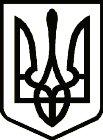 УКРАЇНАСРІБНЯНСЬКА СЕЛИЩНА РАДАЧЕРНІГІВСЬКОЇ ОБЛАСТІРІШЕННЯ(двадцять четверта сесія сьомого скликання)20 грудня 2019 року смт.СрібнеПро затвердження закупівельних цін на овочі  в закладах дошкільної освіти Срібнянської селищної ради на 2020 рікРозглянувши клопотання директорів закладів дошкільної освіти  Срібнянської селищної ради, у відповідності до ст. 35 Закону України «Про дошкільну освіту», ст. 26 Закону України «Про місцеве самоврядування в Україні», Срібнянська селищна рада вирішила:      1.Затвердити ціни на овочі за один кілограм, здані батьками до дошкільних закладів освіти  Срібнянської селищної ради, на 2020 рік, а саме:солені помідори    		– 0,25 грнсолені огірки         		-  0,25 грнкартопля               	 	- 0,25 грнбуряк столовий      		- 0,25 грнморква                    	 	-0,25 грнкапуста                    		- 0,25 грнцибуля                    	 	- 0,25 грнсвіжі помідори       		– 0,25 грнсвіжі огірки            		– 0,25 грнвишні                      		– 0,25 грняблука                    		 – 0,25 грнабрикоси                 		– 0,25 грн варення (повидло) 		– 0,25 грнсухофрукти            		– 0,25 грнсвіжоморожені фрукти 		– 0,25 грнполуниці               		 – 0,25 грн          черешні                      		– 0,25 грн          малина                        		– 0,25 грн          гарбуз                        		 – 0,25 грн     2.Контроль за виконанням даного рішення  покласти на постійну комісію з питань бюджету, соціально-економічного розвитку та інвестиційної діяльності.             Секретар ради         	        І. МАРТИНЮК